Ш У Ö МП О С Т А Н О В Л Е Н И Еот   28 ноября  2022 года                                                            №  6гп. Усогорск, Удорского районаРеспублика Коми«О внесении изменений в постановление от 05.08.2015 года №10 «Об утверждении Правил присвоения, изменения, аннулирования адресов объектов адресации на территории муниципального образования городского поселения «Усогорск»»На основании Федерального закона от 06.10.2003 N 131-ФЗ "Об общих принципах организации местного самоуправления в Российской Федерации", постановления Правительства Российской Федерации от 19.11.2014 года №1221 «Об утверждении правил присвоения, изменения и аннулирования адресов», Устава муниципального образования городского поселения «Усогорск»,ПОСТАНОВЛЯЮ:Внести в постановление главы муниципального образования городского поселения «Усогорск» от 05.08.2015 года №10 «Об утверждении Правил присвоения,  изменения, аннулирования адресов объектов адресации на территории муниципального образования городского поселения «Усогорск» следующие изменения:В Правилах присвоения, изменения, аннулирования адресов объектов адресации на территории муниципального образования городского поселения «Усогорск» (приложение):пункт 35 изложить в новой редакции:«35. К заявлению прилагаются следующие документы:а) правоустанавливающие и (или) правоудостоверяющие документы на объект (объекты) адресации (в случае присвоения адреса зданию (строению) или сооружению, в том числе строительство которых не завершено, в соответствии с Градостроительным кодексом Российской Федерации для строительства которых получение разрешения на строительство не требуется, правоустанавливающие и (или) правоудостоверяющие документы на земельный участок, на котором расположены указанное здание (строение), сооружение);б) выписки из Единого государственного реестра недвижимости об объектах недвижимости, следствием преобразования которых является образование одного и более объекта адресации (в случае преобразования объектов недвижимости с образованием одного и более новых объектов адресации);в) разрешение на строительство объекта адресации (при присвоении адреса строящимся объектам адресации) (за исключением случаев, если в соответствии с Градостроительным кодексом Российской Федерации для строительства или реконструкции здания (строения), сооружения получение разрешения на строительство не требуется) и (или) при наличии разрешения на ввод объекта адресации в эксплуатацию;г) схема расположения объекта адресации на кадастровом плане или кадастровой карте соответствующей территории (в случае присвоения земельному участку адреса);д) выписка из Единого государственного реестра недвижимости об объекте недвижимости, являющемся объектом адресации (в случае присвоения адреса объекту адресации, поставленному на кадастровый учет);е) решение органа местного самоуправления о переводе жилого помещения в нежилое помещение или нежилого помещения в жилое помещение (в случае присвоения помещению адреса, изменения и аннулирования такого адреса вследствие его перевода из жилого помещения в нежилое помещение или нежилого помещения в жилое помещение);ж) акт приемочной комиссии при переустройстве и (или) перепланировке помещения, приводящих к образованию одного и более новых объектов адресации (в случае преобразования объектов недвижимости (помещений) с образованием одного и более новых объектов адресации);з) выписка из Единого государственного реестра недвижимости об объекте недвижимости, который снят с государственного кадастрового учета, являющемся объектом адресации (в случае аннулирования адреса объекта адресации по основаниям, указанным в подпункте "а" пункта 15 настоящих Правил);и) уведомление об отсутствии в Едином государственном реестре недвижимости запрашиваемых сведений по объекту недвижимости, являющемуся объектом адресации (в случае аннулирования адреса объекта адресации по основаниям, указанным в подпункте "б" пункта 15 настоящих Правил); раздел II добавить пунктом 35.1	«35.1. Документы, указанные в подпунктах "б", "д", "з" и "и" пункта 35 настоящих Правил, представляются федеральным органом исполнительной власти, уполномоченным Правительством Российской Федерации на предоставление сведений, содержащихся в Едином государственном реестре недвижимости, или действующей на основании акта Правительства Российской Федерации публично-правовой компанией, созданной в соответствии с Федеральным законом "О публично-правовой компании "Роскадастр", в порядке межведомственного информационного взаимодействия по запросу уполномоченного органа.»; в подпункте «в» пункта 22 слова «о развитии застроенной территории» заменить словами «о комплексном развитии территории».2. Настоящее постановление вступает в силу со дня обнародования согласно Устава МО ГП «Усогорск» и подлежит размещению на официальном сайте в сети Интернет.3. Контроль за исполнением настоящего постановления возлагаю на и.о.руководителя администрации МО ГП «Усогорск» Н.А. СавельевуГлава муниципального образованиягородского поселения «Усогорск»                                                 В.К. Горяшин«Усогорск» каровмÖдчÖминлÖнмуниципальнÖй юконсаюралысь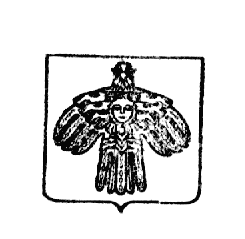 Глава муниципального образования городского поселения «Усогорск»